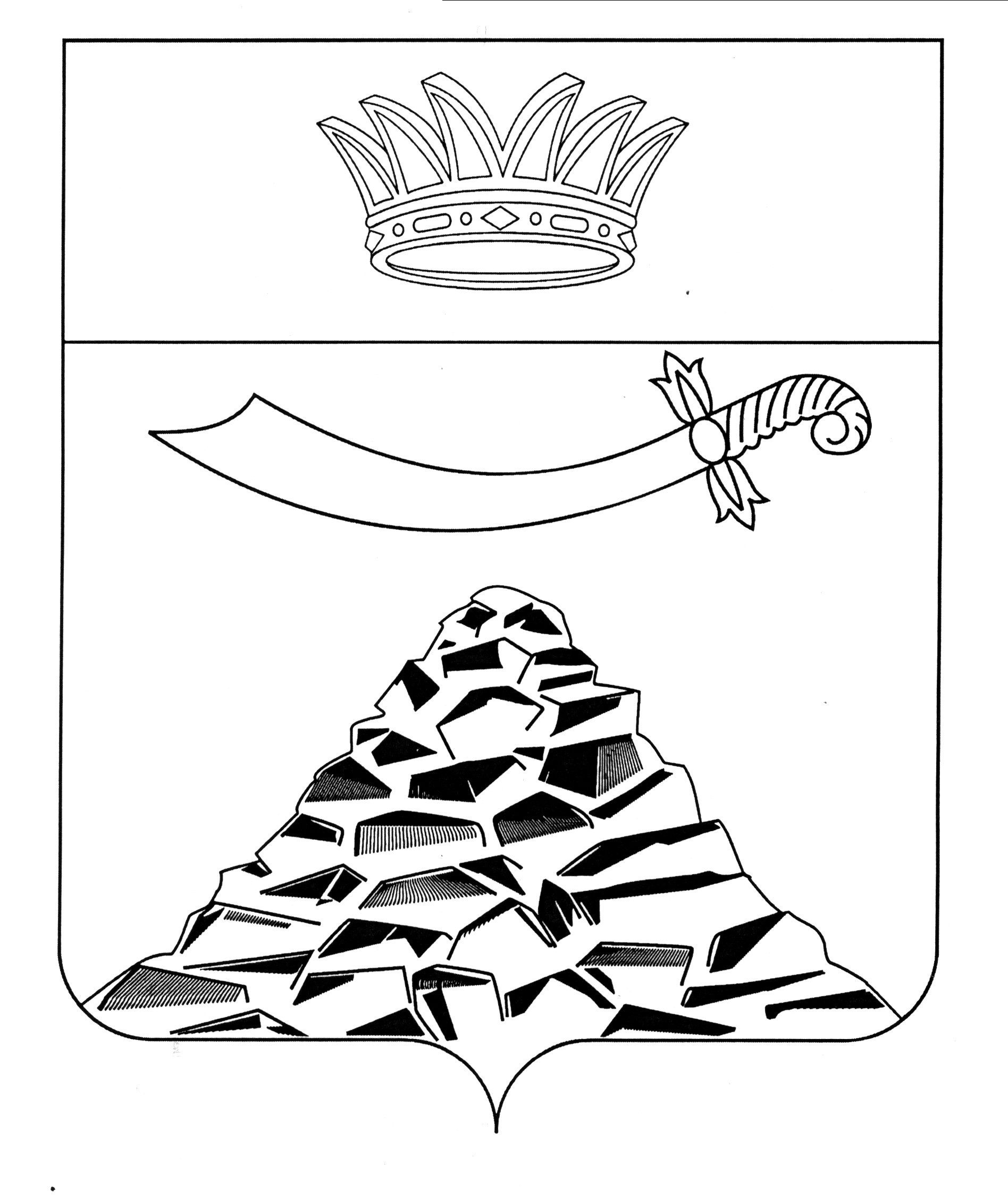 ПОСТАНОВЛЕНИЕАДМИНИСТРАЦИИ МУНИЦИПАЛЬНОГО ОБРАЗОВАНИЯ 
«ЧЕРНОЯРСКИЙ РАЙОН»АСТРАХАНСКОЙ ОБЛАСТИ от  17.10.2022 № 234        с.Чёрный ЯрО прогнозе социально-экономическогоразвития Черноярского районана среднесрочный период до 2025 годаВ соответствии с пунктом 3 статьи 173 «Прогноз социально-экономического развития» Бюджетного кодекса Российской Федерации, администрация муниципального образования «Черноярский район» ПОСТАНОВЛЯЕТ:Одобрить прогноз социально-экономического развития Черноярского района на среднесрочный период до 2025 года согласно приложению к настоящему постановлению.Начальнику организационного отдела администрации МО «Черноярский район» (Суриковой О.В.) обнародовать данное постановление в соответствии с Положением «О Порядке ознакомления граждан с нормативными правовыми актами органов местного самоуправления в муниципальном образовании «Черноярский район» путем размещения на официальном сайте администрации МО «Черноярский район».Постановление вступает в силу со дня его обнародования.И.о. Главы района                                                                           С.И.Никулин